PRIMER CICLOMoviendo sólo 3 lados debes formar cinco cuadradosSEGUNDO CICLO	En una isla hay 3 tipos de habitantesLos caballeros que siempre dicen la verdadLos escuderos que siempre mientenLas personas normales que unas veces mienten y otras dicen la verdad.De tres personas A, B y C, una es caballero, otro escudero y otra una persona normal, pero no necesariamente en ese orden.En una conversación dicen:A: Yo soy normalB: Eso que ha dicho A es verdadC: Yo no soy normal.¿Qué son A, B y C?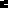 